附件4临县教师资格证认定现场审核预约流程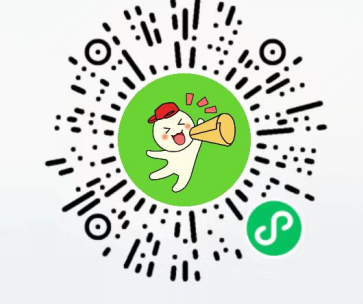 微信扫描二维码，点击“授权登录”。选择预约日期和时间段，点击“确认”。输入“姓名”，点击“一键填写”自动导入手机号，点击“类  别”输入“幼儿园”“小学”“初中”“高中”“中职”等。点击“提交”，点击“确定”，显示“已提交成功”。点击“查看凭证”，显示预约时段、时段排序、姓名等信息。截图保留此页面，审核时提交现场工作人员。